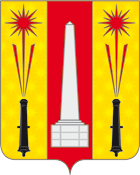 СОВЕТ ДЕПУТАТОВ МУНИЦИПАЛЬНОГО ОБРАЗОВАНИЯСЕЛЬСКОЕ ПОСЕЛЕНИЕ «ХОРОШЕВО»                               РЖЕВСКОГО РАЙОНА ТВЕРСКОЙ ОБЛАСТИ	РЕШЕНИЕ22.01.2020                                                                                                                         № 48Об утверждении Перечня недвижимогоимущества муниципального образования «Ржевский район» Тверской области,предлагаемого безвозмездной передачев муниципальную собственностьмуниципального образования сельское поселение «Хорошево»Ржевского района Тверской областиВ связи с  п. 6 ст. 14 Федерального закона от 06.10.2003 года № 131-ФЗ «Об общих принципах организации органов местного самоуправления в Российской Федерации» (с изменениями и дополнениями) Совет  депутатов МО сельского поселения «Хорошево» Ржевского района Тверской области,Р Е Ш И Л:1. Утвердить Перечень недвижимого имущества муниципального образования «Ржевский район» предлагаемого безвозмездной передаче в муниципальную собственность Муниципального образования сельское поселение «Хорошево» Ржевского района Тверской области (перечень прилагается).2. Принять имущество, указанное в перечне, в собственность Муниципального образования сельское поселение «Хорошево» Ржевского района Тверской области. 3. Настоящее Решение вступает в силу со дня его подписания.Глава сельского поселения «Хорошево» Ржевского района Тверской области                                                               М.В. Белов Председатель Совета депутатов с/п «Хорошево»                                         С.В. АртюховаПриложение 1 к Решению Совета депутатов сельского поселения «Хорошево»   Ржевского района Тверской области от 22.01.2020 г. № 48Перечень недвижимого имущества, муниципального образования «Ржевский район» Тверской области, предлагаемого безвозмездной передаче в собственность муниципального образования сельское поселение «Хорошево» Тверской области№ п/пНаименованиеАдресИндивидуализирующие характеристики1Жилой домТверская обл., Ржевский район, с/п «Хорошево», д. Хорошево, д. 9кадастровый № 69:27:0321909:116, площадь 39,1 кв.м2Земельный участокТверская обл., Ржевский район, с/п «Хорошево», д. Хорошево, д. 9из земель населенных пунктовкадастровый № 69:27:0323007:2площадь 1700 кв.мвид разрешенного использования – для ведения личного подсобного хозяйства